她在没有小净的情况下环游了天房，她有罪吗？طافت وهي محدثة حدثاً أصغر ، فهل عليها شيء ؟[باللغة الصينية ]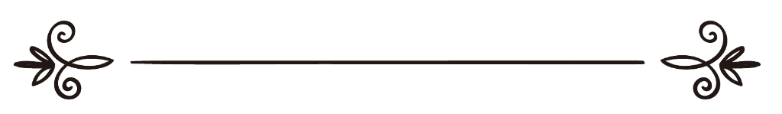 来源：伊斯兰问答网站مصدر : موقع الإسلام سؤال وجواب编审: 伊斯兰之家中文小组مراجعة: فريق اللغة الصينية بدار الإسلام她在没有小净的情况下环游了天房，她有罪吗？问：某人在朝觐期间，在没有小净的情况下完成了“伊发德”的环游、或者初次到来的环游，他现在想回去重新环游天房，他应该怎样做？他要从戒关受戒，并且举意完成“伊发德”的环游吗？或者他受戒，完成副朝，从中开戒，然后在没有重新受戒的情况下完成“伊发德”的环游吗？或者他应该怎样做？他必须要宰牲吗？特别是他触犯了禁止的事项，比如使用香水和剪短头发；如果他要宰牲，可以推迟到积攒了足够的钱之后才宰牲吗？或者在完成“伊发德”的环游之后、离开麦加之前必须要宰牲吗？答：一切赞颂，全归真主。我们在（34695）号问题的回答中已经阐明了学者们的分歧：环游天房的条件之一就是要有小净，大众学者认为小净是环游天房正确有效的条件之一，还有的学者认为小净不是环游天房正确有效的条件之一；没有小净的人完成的环游是正确有效的。根据该问题中的分歧，麦加的人在没有小净的情况下不能环游天房，这是为了避免学者们的分歧，采取谨慎小心的做法。谁如果完成了朝觐的仪式，已经回到了自己的国家，我们希望这是可以的，他的朝觐仪式是正确有效的，因为一部分学者主张小净不是环游天房的条件之一，这是证据确凿的主张。谢赫伊本•欧塞米尼（愿主怜悯之）说：“这是每个人可以放心的事情：小净不是环游天房正确的条件之一，但是在有小净的情况下环游天房是最好的、最完美的、最遵循先知（愿主福安之）的做法，任何人不应该破坏这种做法，与大众学者背道而驰；但人们在有时候不得不采取伊斯兰的谢赫伊本·泰米业（愿主怜悯之）的主张，比如某人在非常拥挤的情况环游天房，他的小净坏了，如果让他去洗小净，然后回到非常拥挤的人群中环游天房，特别是在他只剩下几圈的时候，这种做法是强人所难，如果是非常困难的事情，而且没有相关的明确的明文，我们不要让他这样做，而应该让他遵循最简而易行的事情，因为在没有明确证据的情况下强人所难，违背了真主的这一节经文：“真主要你们便利，不要你们困难。”（2:185）《津津有味的解释》（7 / 263）。真主至知！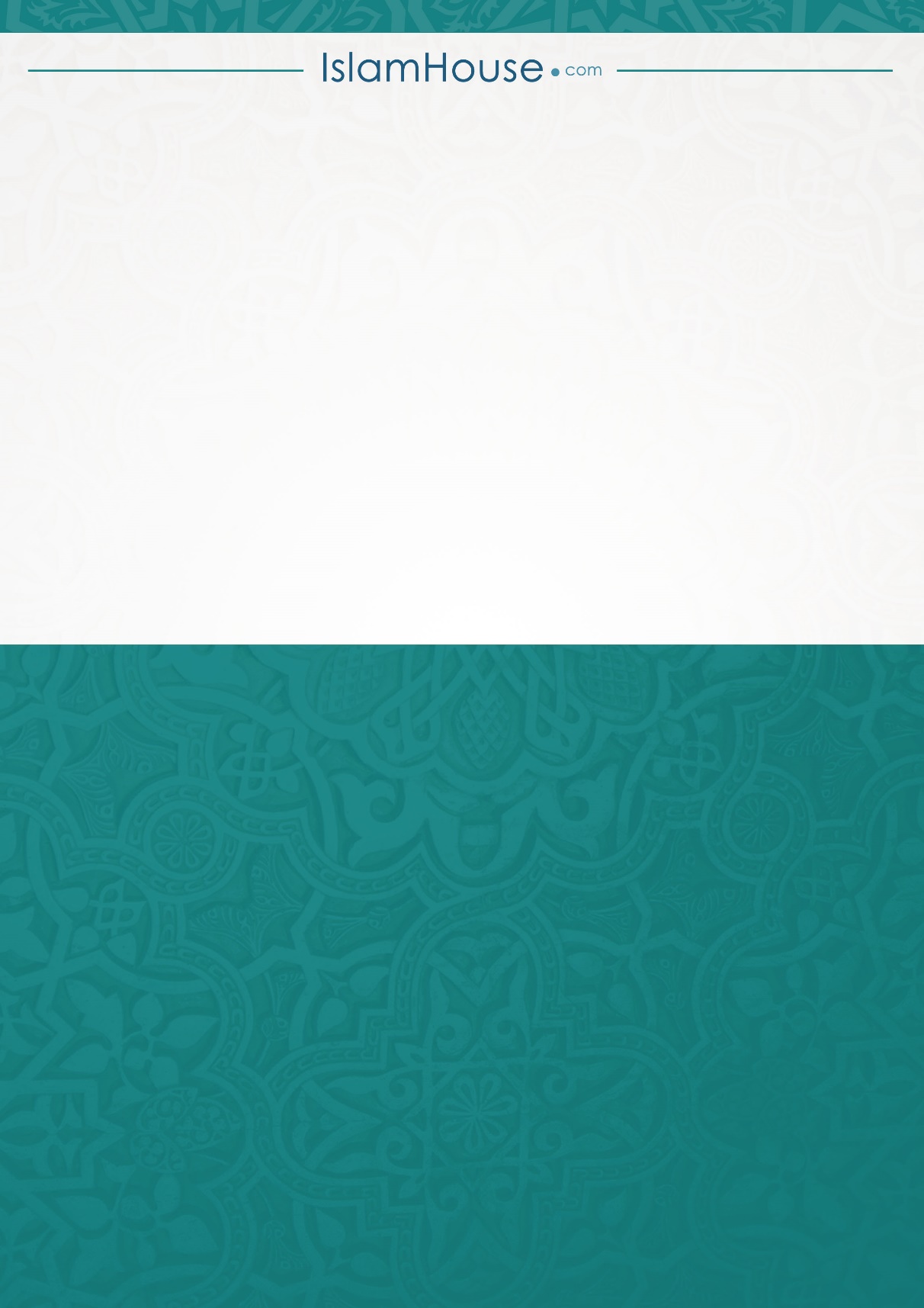 